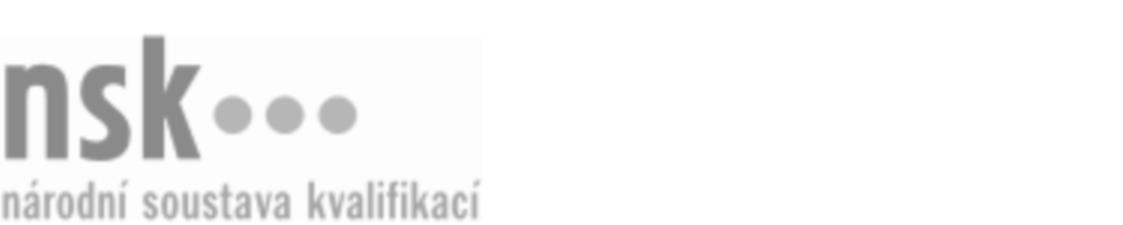 Další informaceDalší informaceDalší informaceDalší informaceDalší informaceDalší informaceDozorce/dozorkyně výhybek (kód: 37-006-H) Dozorce/dozorkyně výhybek (kód: 37-006-H) Dozorce/dozorkyně výhybek (kód: 37-006-H) Dozorce/dozorkyně výhybek (kód: 37-006-H) Dozorce/dozorkyně výhybek (kód: 37-006-H) Dozorce/dozorkyně výhybek (kód: 37-006-H) Dozorce/dozorkyně výhybek (kód: 37-006-H) Autorizující orgán:Autorizující orgán:Ministerstvo dopravyMinisterstvo dopravyMinisterstvo dopravyMinisterstvo dopravyMinisterstvo dopravyMinisterstvo dopravyMinisterstvo dopravyMinisterstvo dopravyMinisterstvo dopravyMinisterstvo dopravySkupina oborů:Skupina oborů:Doprava a spoje (kód: 37)Doprava a spoje (kód: 37)Doprava a spoje (kód: 37)Doprava a spoje (kód: 37)Doprava a spoje (kód: 37)Povolání:Povolání:Obsluha železniční dopravní cestyObsluha železniční dopravní cestyObsluha železniční dopravní cestyObsluha železniční dopravní cestyObsluha železniční dopravní cestyObsluha železniční dopravní cestyObsluha železniční dopravní cestyObsluha železniční dopravní cestyObsluha železniční dopravní cestyObsluha železniční dopravní cestyKvalifikační úroveň NSK - EQF:Kvalifikační úroveň NSK - EQF:33333Platnost standarduPlatnost standarduPlatnost standarduPlatnost standarduPlatnost standarduPlatnost standarduPlatnost standarduStandard je platný od: 21.10.2022Standard je platný od: 21.10.2022Standard je platný od: 21.10.2022Standard je platný od: 21.10.2022Standard je platný od: 21.10.2022Standard je platný od: 21.10.2022Standard je platný od: 21.10.2022Dozorce/dozorkyně výhybek,  28.03.2024 10:15:24Dozorce/dozorkyně výhybek,  28.03.2024 10:15:24Dozorce/dozorkyně výhybek,  28.03.2024 10:15:24Dozorce/dozorkyně výhybek,  28.03.2024 10:15:24Dozorce/dozorkyně výhybek,  28.03.2024 10:15:24Strana 1 z 2Další informaceDalší informaceDalší informaceDalší informaceDalší informaceDalší informaceDalší informaceDalší informaceDalší informaceDalší informaceDalší informaceDalší informaceDalší informaceObory vzděláníObory vzděláníObory vzděláníObory vzděláníObory vzděláníObory vzděláníObory vzděláníK závěrečné zkoušce z oboru vzdělání Železničář (kód: 37-52-H/01) lze být připuštěn po předložení osvědčení o získání některé z uvedených skupin profesních kvalifikací:K závěrečné zkoušce z oboru vzdělání Železničář (kód: 37-52-H/01) lze být připuštěn po předložení osvědčení o získání některé z uvedených skupin profesních kvalifikací:K závěrečné zkoušce z oboru vzdělání Železničář (kód: 37-52-H/01) lze být připuštěn po předložení osvědčení o získání některé z uvedených skupin profesních kvalifikací:K závěrečné zkoušce z oboru vzdělání Železničář (kód: 37-52-H/01) lze být připuštěn po předložení osvědčení o získání některé z uvedených skupin profesních kvalifikací:K závěrečné zkoušce z oboru vzdělání Železničář (kód: 37-52-H/01) lze být připuštěn po předložení osvědčení o získání některé z uvedených skupin profesních kvalifikací:K závěrečné zkoušce z oboru vzdělání Železničář (kód: 37-52-H/01) lze být připuštěn po předložení osvědčení o získání některé z uvedených skupin profesních kvalifikací:K závěrečné zkoušce z oboru vzdělání Železničář (kód: 37-52-H/01) lze být připuštěn po předložení osvědčení o získání některé z uvedených skupin profesních kvalifikací: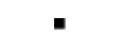 Dozorce/dozorkyně výhybek (kód: 37-006-H)Dozorce/dozorkyně výhybek (kód: 37-006-H)Dozorce/dozorkyně výhybek (kód: 37-006-H)Dozorce/dozorkyně výhybek (kód: 37-006-H)Dozorce/dozorkyně výhybek (kód: 37-006-H)Dozorce/dozorkyně výhybek (kód: 37-006-H)Dozorce/dozorkyně výhybek (kód: 37-006-H)Dozorce/dozorkyně výhybek (kód: 37-006-H)Dozorce/dozorkyně výhybek (kód: 37-006-H)Dozorce/dozorkyně výhybek (kód: 37-006-H)Dozorce/dozorkyně výhybek (kód: 37-006-H)Dozorce/dozorkyně výhybek (kód: 37-006-H)Signalista/signalistka (kód: 37-008-H)Signalista/signalistka (kód: 37-008-H)Signalista/signalistka (kód: 37-008-H)Signalista/signalistka (kód: 37-008-H)Signalista/signalistka (kód: 37-008-H)Signalista/signalistka (kód: 37-008-H)Tranzitér/tranzitérka (kód: 37-014-H)Tranzitér/tranzitérka (kód: 37-014-H)Tranzitér/tranzitérka (kód: 37-014-H)Tranzitér/tranzitérka (kód: 37-014-H)Tranzitér/tranzitérka (kód: 37-014-H)Tranzitér/tranzitérka (kód: 37-014-H)Vedoucí posunu (kód: 37-012-H)Vedoucí posunu (kód: 37-012-H)Vedoucí posunu (kód: 37-012-H)Vedoucí posunu (kód: 37-012-H)Vedoucí posunu (kód: 37-012-H)Vedoucí posunu (kód: 37-012-H)Vlakvedoucí osobní přepravy (kód: 37-015-H)Vlakvedoucí osobní přepravy (kód: 37-015-H)Vlakvedoucí osobní přepravy (kód: 37-015-H)Vlakvedoucí osobní přepravy (kód: 37-015-H)Vlakvedoucí osobní přepravy (kód: 37-015-H)Vlakvedoucí osobní přepravy (kód: 37-015-H)Operátor/operátorka železniční dopravy (kód: 37-009-H)Operátor/operátorka železniční dopravy (kód: 37-009-H)Operátor/operátorka železniční dopravy (kód: 37-009-H)Operátor/operátorka železniční dopravy (kód: 37-009-H)Operátor/operátorka železniční dopravy (kód: 37-009-H)Operátor/operátorka železniční dopravy (kód: 37-009-H)Operátor/operátorka železniční dopravy (kód: 37-009-H)Operátor/operátorka železniční dopravy (kód: 37-009-H)Operátor/operátorka železniční dopravy (kód: 37-009-H)Operátor/operátorka železniční dopravy (kód: 37-009-H)Operátor/operátorka železniční dopravy (kód: 37-009-H)Operátor/operátorka železniční dopravy (kód: 37-009-H)Posunovač/posunovačka (kód: 37-013-H)Posunovač/posunovačka (kód: 37-013-H)Posunovač/posunovačka (kód: 37-013-H)Posunovač/posunovačka (kód: 37-013-H)Posunovač/posunovačka (kód: 37-013-H)Posunovač/posunovačka (kód: 37-013-H)Průvodčí osobní přepravy (kód: 37-016-H)Průvodčí osobní přepravy (kód: 37-016-H)Průvodčí osobní přepravy (kód: 37-016-H)Průvodčí osobní přepravy (kód: 37-016-H)Průvodčí osobní přepravy (kód: 37-016-H)Průvodčí osobní přepravy (kód: 37-016-H)Signalista/signalistka (kód: 37-008-H)Signalista/signalistka (kód: 37-008-H)Signalista/signalistka (kód: 37-008-H)Signalista/signalistka (kód: 37-008-H)Signalista/signalistka (kód: 37-008-H)Signalista/signalistka (kód: 37-008-H)Tranzitér/tranzitérka (kód: 37-014-H)Tranzitér/tranzitérka (kód: 37-014-H)Tranzitér/tranzitérka (kód: 37-014-H)Tranzitér/tranzitérka (kód: 37-014-H)Tranzitér/tranzitérka (kód: 37-014-H)Tranzitér/tranzitérka (kód: 37-014-H)Úplné profesní kvalifikaceÚplné profesní kvalifikaceÚplné profesní kvalifikaceÚplné profesní kvalifikaceÚplné profesní kvalifikaceÚplné profesní kvalifikaceÚplné profesní kvalifikaceÚplnou profesní kvalifikaci Železničář (kód: 37-99-H/08) lze prokázat předložením osvědčení o získání některé z uvedených skupin profesních kvalifikací:Úplnou profesní kvalifikaci Železničář (kód: 37-99-H/08) lze prokázat předložením osvědčení o získání některé z uvedených skupin profesních kvalifikací:Úplnou profesní kvalifikaci Železničář (kód: 37-99-H/08) lze prokázat předložením osvědčení o získání některé z uvedených skupin profesních kvalifikací:Úplnou profesní kvalifikaci Železničář (kód: 37-99-H/08) lze prokázat předložením osvědčení o získání některé z uvedených skupin profesních kvalifikací:Úplnou profesní kvalifikaci Železničář (kód: 37-99-H/08) lze prokázat předložením osvědčení o získání některé z uvedených skupin profesních kvalifikací:Úplnou profesní kvalifikaci Železničář (kód: 37-99-H/08) lze prokázat předložením osvědčení o získání některé z uvedených skupin profesních kvalifikací:Úplnou profesní kvalifikaci Železničář (kód: 37-99-H/08) lze prokázat předložením osvědčení o získání některé z uvedených skupin profesních kvalifikací:Dozorce/dozorkyně výhybek (kód: 37-006-H)Dozorce/dozorkyně výhybek (kód: 37-006-H)Dozorce/dozorkyně výhybek (kód: 37-006-H)Dozorce/dozorkyně výhybek (kód: 37-006-H)Dozorce/dozorkyně výhybek (kód: 37-006-H)Dozorce/dozorkyně výhybek (kód: 37-006-H)Dozorce/dozorkyně výhybek (kód: 37-006-H)Dozorce/dozorkyně výhybek (kód: 37-006-H)Dozorce/dozorkyně výhybek (kód: 37-006-H)Dozorce/dozorkyně výhybek (kód: 37-006-H)Dozorce/dozorkyně výhybek (kód: 37-006-H)Dozorce/dozorkyně výhybek (kód: 37-006-H)Signalista/signalistka (kód: 37-008-H)Signalista/signalistka (kód: 37-008-H)Signalista/signalistka (kód: 37-008-H)Signalista/signalistka (kód: 37-008-H)Signalista/signalistka (kód: 37-008-H)Signalista/signalistka (kód: 37-008-H)Tranzitér/tranzitérka (kód: 37-014-H)Tranzitér/tranzitérka (kód: 37-014-H)Tranzitér/tranzitérka (kód: 37-014-H)Tranzitér/tranzitérka (kód: 37-014-H)Tranzitér/tranzitérka (kód: 37-014-H)Tranzitér/tranzitérka (kód: 37-014-H)Vedoucí posunu (kód: 37-012-H)Vedoucí posunu (kód: 37-012-H)Vedoucí posunu (kód: 37-012-H)Vedoucí posunu (kód: 37-012-H)Vedoucí posunu (kód: 37-012-H)Vedoucí posunu (kód: 37-012-H)Vlakvedoucí osobní přepravy (kód: 37-015-H)Vlakvedoucí osobní přepravy (kód: 37-015-H)Vlakvedoucí osobní přepravy (kód: 37-015-H)Vlakvedoucí osobní přepravy (kód: 37-015-H)Vlakvedoucí osobní přepravy (kód: 37-015-H)Vlakvedoucí osobní přepravy (kód: 37-015-H)Operátor/operátorka železniční dopravy (kód: 37-009-H)Operátor/operátorka železniční dopravy (kód: 37-009-H)Operátor/operátorka železniční dopravy (kód: 37-009-H)Operátor/operátorka železniční dopravy (kód: 37-009-H)Operátor/operátorka železniční dopravy (kód: 37-009-H)Operátor/operátorka železniční dopravy (kód: 37-009-H)Posunovač/posunovačka (kód: 37-013-H)Posunovač/posunovačka (kód: 37-013-H)Posunovač/posunovačka (kód: 37-013-H)Posunovač/posunovačka (kód: 37-013-H)Posunovač/posunovačka (kód: 37-013-H)Posunovač/posunovačka (kód: 37-013-H)Průvodčí osobní přepravy (kód: 37-016-H)Průvodčí osobní přepravy (kód: 37-016-H)Průvodčí osobní přepravy (kód: 37-016-H)Průvodčí osobní přepravy (kód: 37-016-H)Průvodčí osobní přepravy (kód: 37-016-H)Průvodčí osobní přepravy (kód: 37-016-H)Signalista/signalistka (kód: 37-008-H)Signalista/signalistka (kód: 37-008-H)Signalista/signalistka (kód: 37-008-H)Signalista/signalistka (kód: 37-008-H)Signalista/signalistka (kód: 37-008-H)Signalista/signalistka (kód: 37-008-H)Tranzitér/tranzitérka (kód: 37-014-H)Tranzitér/tranzitérka (kód: 37-014-H)Tranzitér/tranzitérka (kód: 37-014-H)Tranzitér/tranzitérka (kód: 37-014-H)Tranzitér/tranzitérka (kód: 37-014-H)Tranzitér/tranzitérka (kód: 37-014-H)Dozorce/dozorkyně výhybek,  28.03.2024 10:15:24Dozorce/dozorkyně výhybek,  28.03.2024 10:15:24Dozorce/dozorkyně výhybek,  28.03.2024 10:15:24Dozorce/dozorkyně výhybek,  28.03.2024 10:15:24Dozorce/dozorkyně výhybek,  28.03.2024 10:15:24Strana 2 z 2